生物科学与医学工程学院流式细胞仪采购招标公告项目概况：采购人项目需求中的设备、安装、测试、运行维护服务等招标项目的潜在投标人应在南京市秦淮区光华东街6号世界之窗创意产业园15号楼4楼获取招标文件, 并于 2020年6月23日14点 00分（北京时间）前递交投标文件。一、项目基本情况项目编号：NJDCX-202005291301项目名称：生物科学与医学工程学院流式细胞仪采购预算金额：人民币70万元整投标报价高于预算的做无效投标处理。釆购需求：东南大学生物科学与医学工程学院需采购流式细胞仪1台，该仪器设备安放在东南大学四牌楼校区。该设备需要具有激发系统和荧光通道、检测器、液流系统等。（详见招标文件）交付期：开具信用证后60天内设备安装调试合格。二、申请人的资格要求（一）符合政府采购法第二十二条第一款规定的条件，并提供下列材料1、投标人法人或者其他组织的营业执照等证明文件，自然人的身份证明（法人代表、授权人）；2、投标人具有良好的商业信誉和健全的财务会计制度，提供2018年度或2019年度经审计的财务状况报告（至少包含资产负债表、利润表,成立不满一年不需提供）；3、投标人有依法缴纳税收和社会保障资金的良好记录，提供参加本次政府采购活动近六个月（至少一个月）依法缴纳税收和社会保障资金的相关材料（根据国家相关政策免缴或迟缴的需提供相关证明材料）；4、投标人具有履行合同所必需的设备和专业技术能力；5、投标人参加政府采购活动前3年内在经营活动中没有重大违法记录的书面声明；6、投标人具备法律、行政法规规定的其他条件的证明材料；（二）其他资格要求：无（三）本项目不接受联合体参与投标。（四）本项目接受进口产品。（五）拒绝下述投标人参加本次招标活动　  1、投标供应商单位负责人为同一人或者存在直接控股、管理关系的不同供应商，不得参加同一合同项下的政府采购活动。
      2、凡为采购项目提供整体设计、规范编制或者项目管理、监理、检测等服务的供应商，不得再参加本项目的采购活动。
      3、投标供应商在投标截止日前被“信用中国”网站（www.creditchina.gov.cn）、“中国政府招标网"(www.ccgp.gov.cn)列入失信被执行人、重大税收违法案件当事人名单、政府招标严重违法失信行为记录名单。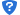 三、获取招标文件招标公告在“中国政府采购网（http://www.ccgp.gov.cn/）”和“江苏政府采购网（http://www.ccgp-jiangsu.gov.cn/）”发布，供应商如确定参加投标，须购买招标文件并报名。1、招标文件出售时间：    2020年6月2日起至 2020年6月8日,每天上午9:00至12：00下午13:30至17:30（北京时间，法定节假日除外）地点：南京市秦淮区光华东街6号世界之窗创意产业园15号楼4楼。2、文件出售方式：  ①现场报名：须携带招标文件报名表、营业执照副本复印件、法人授权委托书、法人及受托人身份证复印件，并加盖公章。地址：江苏省南京市秦淮区光华东街6号世界之窗创意产业园15号楼4楼。②网上报名：须将报名资料（1.招标文件报名表、2.营业执照副本、3.法人授权委托书、4.法人及受托人身份证加盖公章、5.标书费支付截图）扫描件发到（njdcx_gczx@163.com）邮箱。标书费通过支付宝支付，并备注项目名称+公司名称+标书费字样（可简写）。3、招标文件售价：招标文件售价为人民币600元整（招标文件售后一概不退）。四、提交投标文件截止时间、开标时间和地点投标文件开始接收时间：2020年6月23日下午13:30投标文件接收截止时间：2020年6月23日下午14:00投标文件接收地点：江苏省南京市秦淮区光华东街6号世界之窗创意产业园15号楼4楼会议室投标文件接收人：南京达琛鑫工程咨询有限公司。五、公告期限本次招标公告期限为五个工作日,请各位供应商领取本次招标文件后，认真阅读各项内容，进行必要的准备，按照招标文件的要求详细填写和编制响应文件，并按以上确定的时间、地点准时参加开标活动。若有关本次招标存在变动或修改，敬请各投标人及时关注“中国政府采购网”、“江苏政府采购网”发布的关于本项目的信息更正公告。六、其他补充事宜本项目执行《政府采购促进中小企业发展暂行办法》、《关于政府采购支持监狱企业发展有关问题的通知》、《关于促进残疾人就业政府采购政策的通知》、《财政部、发展改革委、生态环境部、市场监管总局关于调整优化节能产品、环境标志产品政府采购执行机制的通知》（财库〔2019〕9号）和《财政部、发展改革委关于印发节能产品政府采购品目清单的通知》（财库〔2019〕19号）等政府采购文件。七、投标文件接收信息1.釆购人信息名称： 东南大学联系人：杨芳      联系电话：025-83272476-8001地址：南京市四牌楼2号 2.釆购代理机构信息名称： 南京达琛鑫工程咨询有限公司联系人：徐舒舒        电话：025-85382797地址：南京市秦淮区光华东街6号世界之窗创意产业园15号楼4楼南京达琛鑫工程咨询有限公司2020年6月1日响应文件发售登记表响应文件发售登记表响应文件发售登记表响应文件发售登记表响应文件发售登记表响应文件发售登记表（购买标书登记表）（购买标书登记表）（购买标书登记表）（购买标书登记表）（购买标书登记表）（购买标书登记表）采购项目编号采购项目编号NJDCX-202005291301NJDCX-202005291301购买文件日期2020年    月    日项目名称项目名称生物科学与医学工程学院流式细胞仪采购生物科学与医学工程学院流式细胞仪采购生物科学与医学工程学院流式细胞仪采购生物科学与医学工程学院流式细胞仪采购出售方式出售方式□面购 □邮购 □电子邮件文件价格：600元/份购买标书付款金额和方式购买标书付款金额和方式供应商资料供应商名称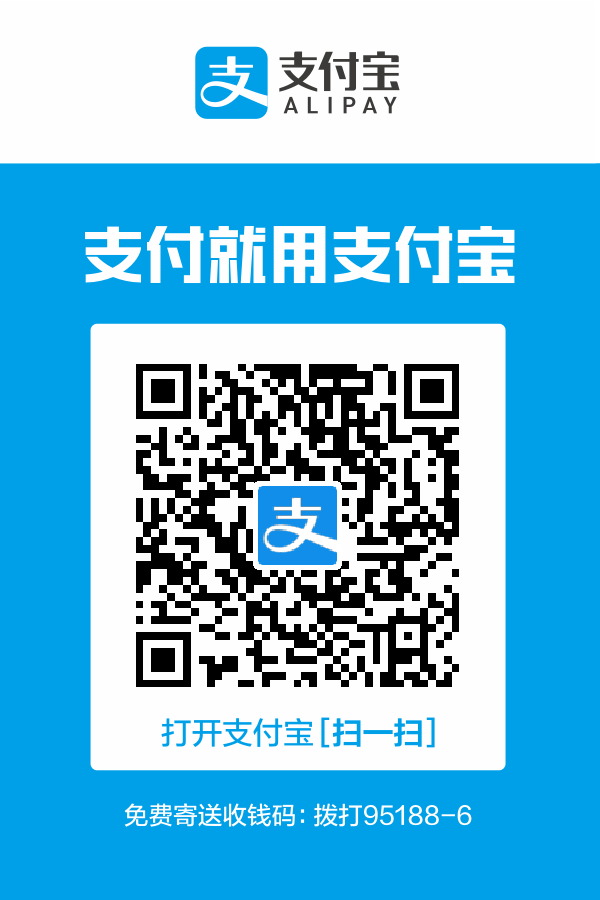 □电汇 □支付宝 □现金供应商资料供应商注册地址供应商资料投标事宜
联系人姓名手机手机供应商资料投标事宜
联系人供应商资料投标事宜
联系人办公电话/传真电子邮箱
（标书的电子文档、后续澄清公告可以通过
E-mail发送给供应商）电子邮箱
（标书的电子文档、后续澄清公告可以通过
E-mail发送给供应商）供应商资料投标事宜
联系人报名资料报名资料□采购文件报名表  □营业执照副本加盖公章  □法人授权委托书加盖公章  □受托人身份证加盖公章  □报名费支付截图
（请将以上电子扫描件发至njdcx_gczx@163.com邮箱）□采购文件报名表  □营业执照副本加盖公章  □法人授权委托书加盖公章  □受托人身份证加盖公章  □报名费支付截图
（请将以上电子扫描件发至njdcx_gczx@163.com邮箱）□采购文件报名表  □营业执照副本加盖公章  □法人授权委托书加盖公章  □受托人身份证加盖公章  □报名费支付截图
（请将以上电子扫描件发至njdcx_gczx@163.com邮箱）□采购文件报名表  □营业执照副本加盖公章  □法人授权委托书加盖公章  □受托人身份证加盖公章  □报名费支付截图
（请将以上电子扫描件发至njdcx_gczx@163.com邮箱）发售采购文件机构经办人签名：徐舒舒发售采购文件机构经办人签名：徐舒舒发售采购文件机构经办人签名：徐舒舒发售采购文件机构经办人签名：徐舒舒电话：025-85382797